TEACHER NOTES 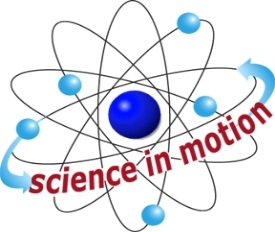 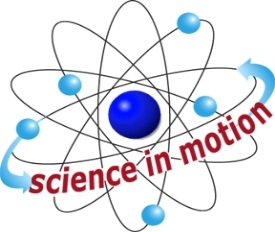 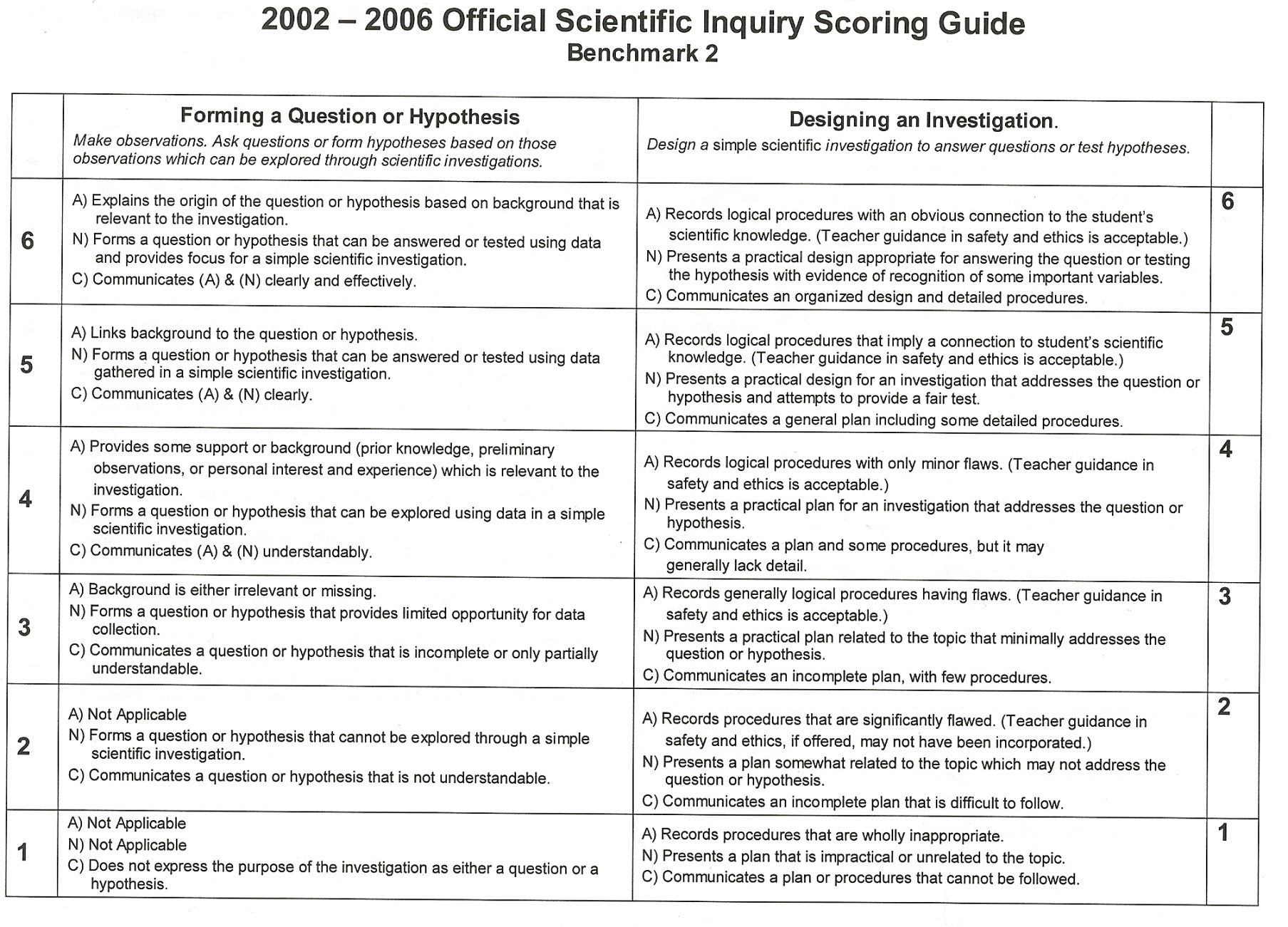 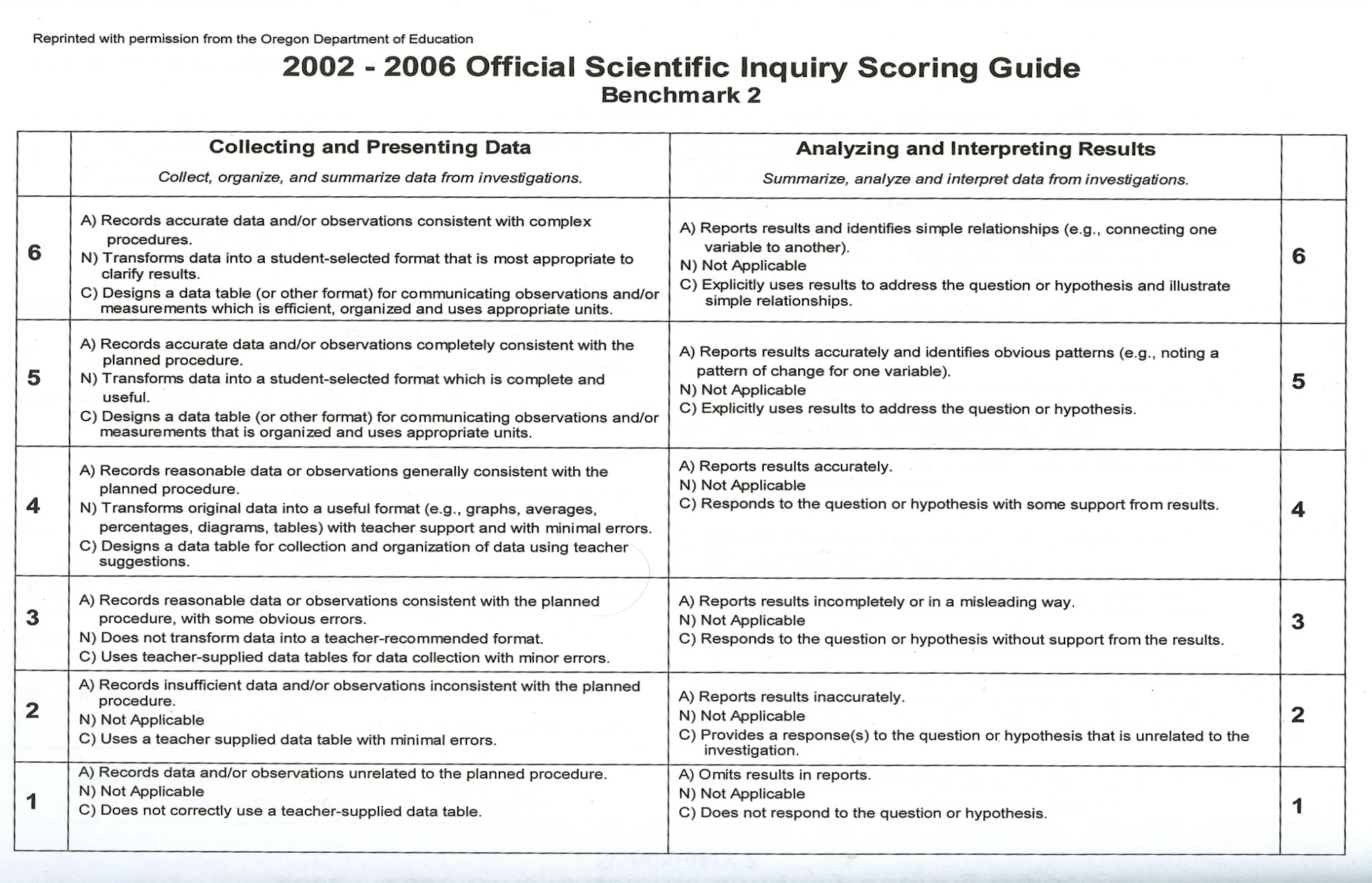 